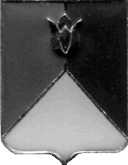 РОССИЙСКАЯ  ФЕДЕРАЦИЯАДМИНИСТРАЦИЯ КУНАШАКСКОГО  МУНИЦИПАЛЬНОГО РАЙОНА ЧЕЛЯБИНСКОЙ ОБЛАСТИРАСПОРЯЖЕНИЕот  17.07.2023 г.  426-р	Для своевременной и качественной подготовки муниципальных образовательных организаций Кунашакского муниципального района к новому 2023-2024 учебному году	1.Утвердить:	1.1. График проверки готовности муниципальных образовательных организаций Кунашакского муниципального района к новому 2023-2024 учебному году с 1 по 12 августа 2023г. (приложение 1).	1.2. Состав комиссии по проверке готовности образовательных организаций к новому 2023-2024 учебному году (приложение 2).	2. Руководителям образовательных организаций обеспечить:2.1. Качественную подготовку к новому учебному году.      2.2. Заключение договоров между образовательными организациям и ГБУЗ «Районная больница с. Кунашак» о медицинском обслуживании детей.2.3. Проведение обязательных медицинских осмотров работников муниципальных образовательных организаций Кунашакского муниципального района в срок до 12 августа 2023г.	3. Рекомендовать Территориальному отделу Управления Роспотребнадзора по Челябинской области в Сосновском и Аргаяшском, Кунашакском и Красноармейском районах (Заварухина Т.П.), отделу МВД России по Кунашакскому району (Низаметдинов Д.Ф.), ОНДиПР по Каслинскому и Кунашакскому районам (Пятков А.В.), ОВО по Кунашакскому району-филиала ФГКУ УВО ВНГ России по Челябинской области (Валеев А.Р.) обеспечить контроль за исполнением муниципальными образовательными организациями требований санитарного законодательства, правил пожарной безопасности, антитеррористической защищенности.	4. Рекомендовать главам сельских поселений Кунашакского муниципального района принять участие в работе комиссии по проверке готовности образовательных организаций к новому 2023-2024 учебному году на территориях сельских поселений.	5. Начальнику отдела информационных технологий Ватутину В.Р. опубликовать настоящее распоряжение на официальном сайте Кунашакского муниципального района.	6. Организацию исполнения настоящего распоряжения возложить на заместителя Главы района по социальным вопросам Нажметдинову А.Т.Глава района									   С.Н. Аминов                                                Приложение  №1к распоряжению АдминистрацииКунашакского муниципального районаот 17.07.2023г.  №  426-рГрафик приемки образовательных учрежденийк новому 2023-2024 учебному годуПриложение  №2к распоряжению АдминистрацииКунашакского муниципального районаот 17.07.2023г.  №  426-рСостав комиссии по проверке готовности образовательных учреждений к новому 2023-2024 учебному годуО подготовке образовательных учреждений района к 2023-2024 учебному годуДатаТерритория01.08.2023г.Ашировское, Халитовское сельское поселение (д. Бурино)02.08.2023г.Усть-Багарякское, Буринское сельское поселение03.08.2023г.Халитовское сельское поселение25.07.2023г.Урукульское сельское поселение26.07.2023г.Муслюмовское сельское поселение27.07.2023г.Куяшское, Саринское сельское поселение28.07.2023г.Кунашакское сельское поселение№ п/пФИОДолжность1Нажметдинова А.Т. Заместитель Главы района по социальным вопросам – председатель комиссии2Латыпова О.Р. Руководитель Управления образования Администрации Кунашакского муниципального района – заместитель председателя комиссииЧлены комиссии:Члены комиссии:Члены комиссии:3Валеев А.Р.Начальник ОВО по Кунашакскому району-филиала ФГКУ УВО ВНГ России по Челябинской области (по согласованию)4Газизов Р.Р.Начальник отдела ГИБДД МВД России по Кунашакскому району (по согласованию)5Гергерт Ю.А.Специалист по охране труда Управления образования администрации Кунашакского муниципального района6Заварухина Т.П.Главный государственный санитарный врач в Сосновском, Аргаяшском, Кунашакском и Красноармейском районах (по согласованию)7Ковда Д.Н.Технолог по питанию Управления образования Администрации Кунашакского муниципального района8Мухарамов Р.Я.заместитель Главы района по ЖКХ, строительству и инженерной инфраструктуре9Низаметдинов Д.Ф.Начальник ОМВД России по Кунашакскому району10Пятков А.В.Начальник ОНДиПР по Каслинскому и Кунашакскому районам (по согласованию)11Хакимова Ф.Т.Заведующая районным методическим кабинетом  Управления образования администрации Кунашакского муниципального района12Хакимов И.Р.Ведущий специалист по АХЧ Управления образования администрации Кунашакского муниципального района13Саляхова Р.В. Ведущий специалист по дошкольному образованию Управления образования администрации Кунашакского муниципального района14Хафизов И.Р.Начальник отдела ГОиЧС администрации Кунашакского муниципального района 